ESCUELA COMERCIAL CAMARA DE COMERCIOCHIAPAS #81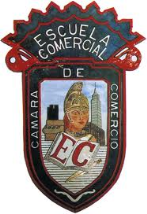 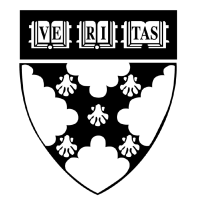 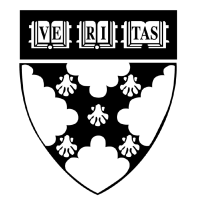 Observaciones: Tarea para entregar,  utilizar este formato para todas las hojas que utilicen  y con letra legible. Mínimo una cuartilla por tema e ilustrarINVESTIGAR POLÍTICAS DE PRECIOINDAGAR EL DISEÑO DEL PRODUCTOESCUELA COMERCIAL CAMARA DE COMERCIOCHIAPAS #81Observaciones: Resolver los siguientes problemas, media cuartilla por pregunta, justificando su respuesta. Para entregar,  letra legible1.- ¿Cómo  es posible darle a un comprador un precio realmente menor por un producto y mantener, no obstante, el precio de lista sin cambio alguno?2.- ¿Por qué $5.95 constituye un precio más popular para algunos productos que $6.00? ¡Tómese en cuenta que la diferencia es tan sólo de cinco centavos!ESCUELA COMERCIAL CAMARA DE COMERCIOCHIAPAS #813.- Casi todas las determinaciones de precios de productos se basan en el concepto del precio de lista ¿Qué es el precio de lista? ¿En que se difiere del precio de mercado?MATERIA:MERCADOTECNIAGrupo: F53Alumno(a)TEMA: Determinación del precioPROFESORA: Esmeralda Palapa SánchezMATERIA:  MercadotecniaGrupo: F53Alumno(a)TEMA: Políticas de precioPROFESORA: Esmeralda Palapa SánchezMATERIA:  MercadotecniaGrupo: F53Alumno(a)TEMA: Políticas de precioPROFESORA: Esmeralda Palapa Sánchez